2017年上半年全国计算机等级考试报名通知 2017年上半年全国计算机等级考试（NCRE）考试将于3月25日举行。全省统一网上报名工作定于2016年12月7日开始。本次报名按照考生网上填报、考点网上审核、考生网上缴费的步骤进行。为了保证考试报名工作的顺利进行，请参加考试的同学通过校园网、数字媒体学院网页、学校考点宣传栏、NCRE考试 QQ群及各学院办公室等多方面及时了解和熟悉网上填报流程，积极踊跃报考。现将有关安排及要求通知如下：一、报名时间2016年12月7日—2016年12月30日二、报名网站报名网站地址为：http://ncre.gs.edu.cn三、考生网上缴纳考试费2016年12月7日—2017年2月17日四、网上打印准考证时间2017年3月10日—24日五、考试时间2017年3月25日—27日。考点联系电话：8517703（洪老师  陈老师 ）                            考点QQ群： 275096671附件：1．NCRE网上报名相关工作流程图2．NCRE考生上传电子照片信息标准3．NCRE网上报名在线支付银行列表全国计算机等级考试兰州文理学院考点办公室2016年12月7日附件1：NCRE网上报名相关工作流程图 1．网报整体工作流程：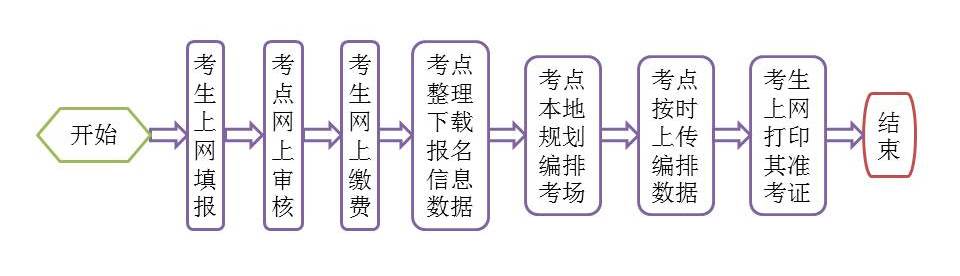 2．考生网上填报流程：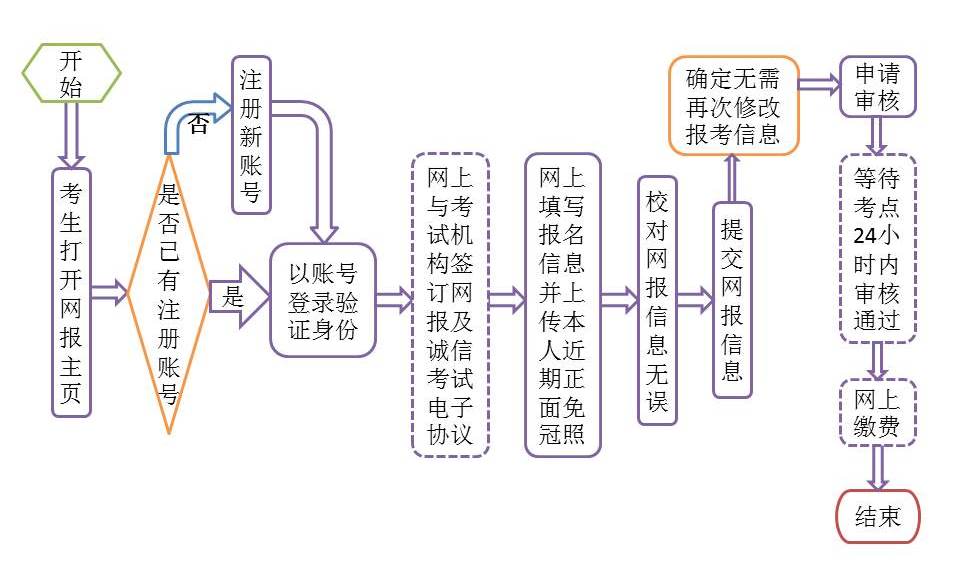 3．考点网上审核流程：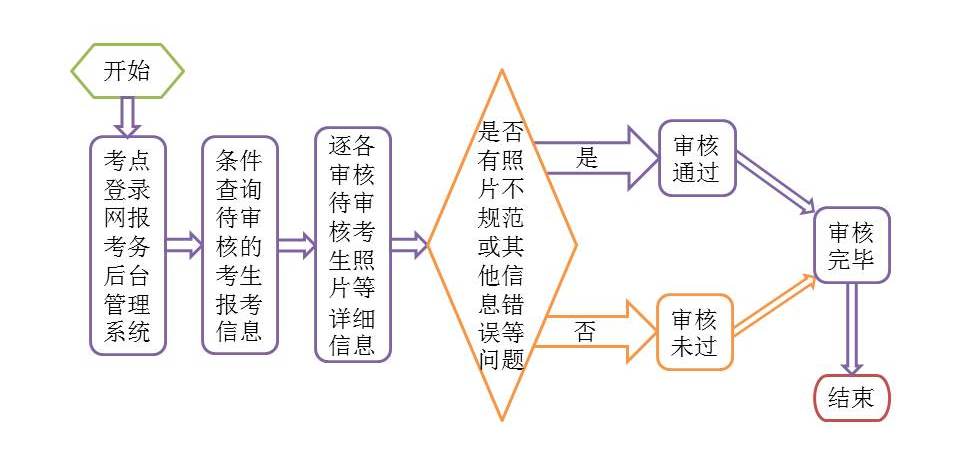 4．考生网上缴费流程：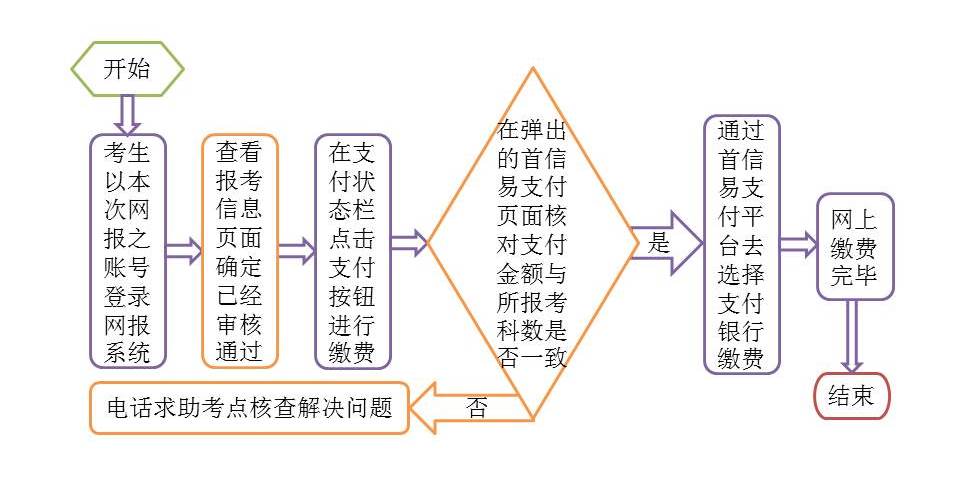 5．考点编排考场流程：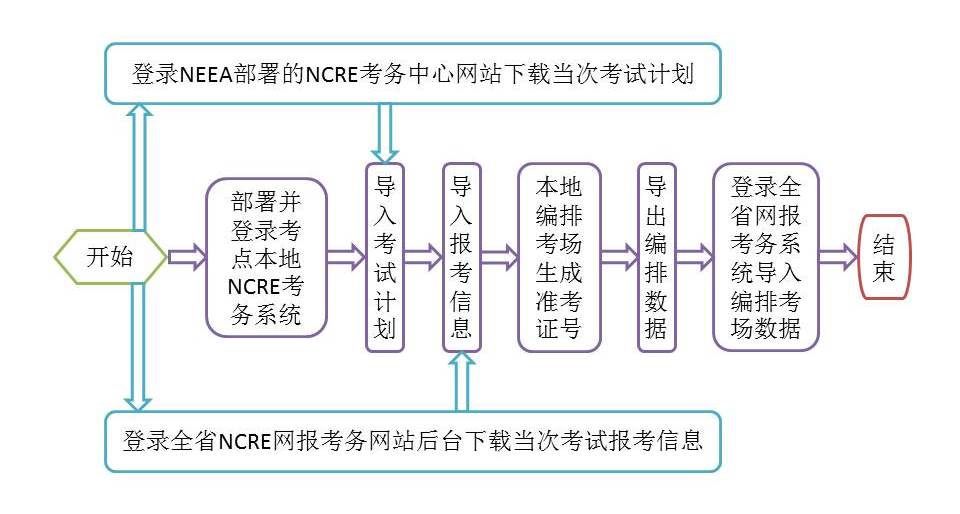 附件2：NCRE考生上传电子照片信息标准1．照片应为考生本人近期正面免冠半身彩色证件照（浅蓝色背景）。2．成像区大小为48mm×36mm（高×宽），要求上下方向：头部以上空1/10，头颈部占7/10，肩身部占2/10；左右方向：肩身部左右各空1/10。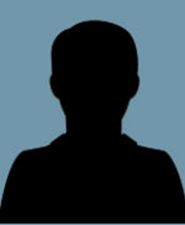 3．采集的图像像素大小最小为192×144（高×宽），文件大小在20KB-200KB之间。    附件3：NCRE网上报名在线支付银行列表序号名   称序号名   称1招商银行11华夏银行2建设银行12交通银行3工商银行13浦发银行4平安银行14光大银行5民生银行15北京农村商业银行6兴业银行16渤海银行7农业银行17中信银行8广东发展银行18中国银行9北京银行19上海银行10邮政银行20银联支付